НАКАЗПО ГАННІВСЬКІЙ ЗАГАЛЬНООСВІТНІЙ ШКОЛІ І-ІІІ СТУПЕНІВПЕТРІВСЬКОЇ РАЙОННОЇ РАДИ КІРОВОГРАДСЬКОЇ ОБЛАСТІвід 4 грудня 2020  року                                                                                                      №165 с.ГаннівкаПро проведення Дня правав Ганнівській загальноосвітній школіІ-ІІІ ступенівЗгідно з річним планом школи на 2020- 2021 навчальний рік та з метою виховання в учнівської молоді поваги до закону і прав людиниНАКАЗУЮ:Провести в школі 10 грудня 2020 року День права.Затвердити план заходів до Дня права (додаток).Призначити відповідальною за організацію та проведення Дня права вчителя правознавства ГРИШАЄВУ Л.В.Звіт про проведення здати заступнику директора з навчально-виховної роботи РОБОТІ Н.А. до 16.12.2020 року на електронних носіях.Контроль за виконанням наказу покласти на заступника директора з навчально-виховної роботи РОБОТУ Н.А. Директор школи                                                                         О.КанівецьЗ наказом ознайомлена:                                                              Н.Робота                                                                                                      Л.Гришаєва                                                                              Додаток до наказу директора школи від 04.12.2020 року № 165                              «Затверджую»                                                                    Директор школи             О.Канівець                                 04.12.2020рокуПлан заходів до Дня права№п/пЗміст заходуВідповідальний Учасники 1.Конкурс малюнків «Права у моєму житті»Соціальний педагогКолесник А.О.5 кл.2.Правова онлайн - вікторина «Я маю це знати»Педагог-організаторЩурик Д.О.7-8 кл.3.Інформаційний вісник «Декларовані права дитини»ШПД1-10 кл.4.Тематична виставка «Правова література»Бібліотекар Гришаєва Л.В.1-10 кл.5.Розв’язування правових задачВчитель правознавства Гришаєва Л.В.9-10 кл.6.Правова подорож «У світі права»Соціальний педагогКолесник А.О.6 кл.7.Година правознавства «Конвенція ООН про права дитини в малюнках»Вихователь ГПДПилипенко В.І.1-2 кл.8.Під час проведення навчальних занять та ранкових зустрічей розкрити поняття з теми праваВчителі -предметники,класоводи1-10 кл.9.Висвітлення на сайті школи та у соціальних мережах інформації про проведення заходів до  Дня праваЖукова М.С.,Щурик Д.О.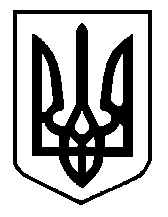 